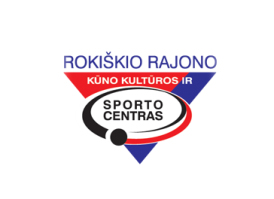                                                                DALYVAUSIME, ORGANIZUOSIME, VYKDYSIME .    gruodžio 03 - 09 d. d.                                                                                                                    P   L   A   N   A   S  www.rokiskiosportas.lt Direktorius                                                                   Augutis Kriukelis                                                                                                                                                                                                                                                                                                                                                                                                                                                                                                                                                                                                                                                                                                                                                                                                                     DATALAIKASRENGINIO     PAVADINIMASVIETAATSAKINGAS12-0410.00Lietuvos savivaldybių sporto mokymo įstaigų vadovų asociacijos narių visuotinis-ataskaitinis-rinkiminis susirinkimasKaunas A.KriukelisE. Ščiuplys12-0412.00Šiaulių rajono lengvosios atletikos taurės varžybosŠiauliaiR. Šinkūnas12-0417.00Lietuvos moksleivių krepšinio lyga U-15 jaunučiai ROKIŠKIS – PANEVĖŽYSKKSC sp. salėA.Griniukas12-0515.00Lietuvos moksleivių krepšinio lyga U-13 berniukai ROKIŠKIS - PASVALYSKKSC sp. salėG.Markevičius12-0715.00Lietuvos moksleivių krepšinio lyga U-18 BIRŽAI - ROKIŠKISBiržai G. Markevičius12-089.00Sunkiosios atletikos varžybos Anykščių „Sporto centro taurė“ - 2018Anykščiai I. Aleksiejus12-0814.00Regionų krepšinio lyga „FENIKSAS“ – KK „KUPIŠKIS“KKSC sp. salėN.Šiupinis12-0911.00Mažų miestelių krepšinio lygos 20 gimtadienio šventėObeliai R. Kundelis12-0915.00Daugpilio miesto ledo ritulio čempionatas ROKIŠKIS - BASTIONSDaugpilisA.Deksnys12-0917.00Regionų krepšinio lyga ALYTAUS SRC „DZŪKIJA“ – ROKIŠKIO „FENIKSAS“Alytus N. Šiupinis